La famille lapin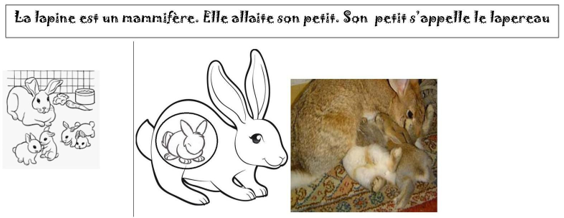 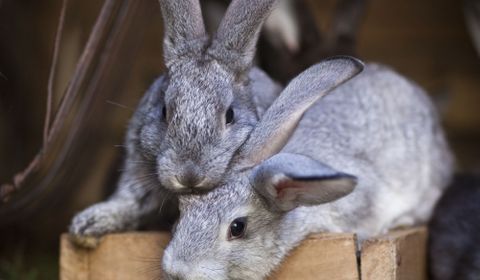 LE LAPIN ET LA LAPINE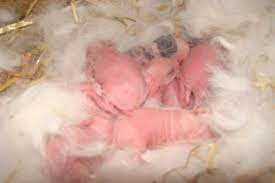 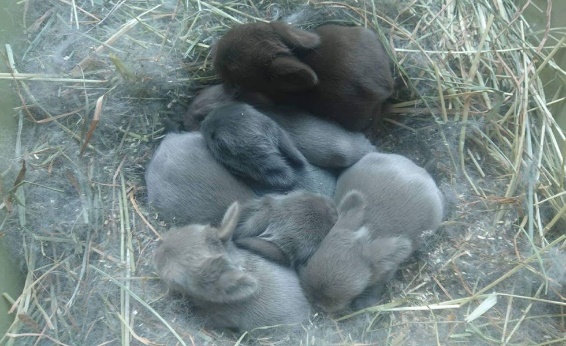 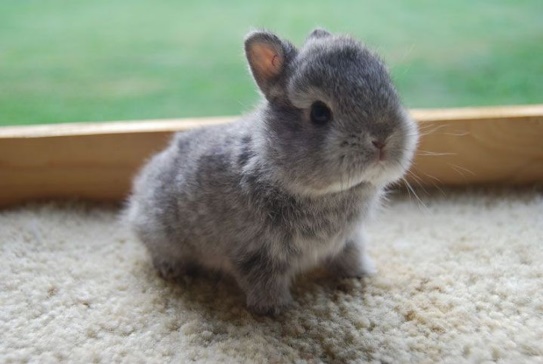 LES LAPEREAUX